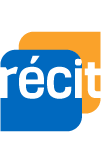 Sandra Laine, inspiré des tableaux produits par Rachel DeRoy-Ringuette et les travaux du Comité des compétences informationnelles en bibliothèque scolaire - Ressource créée pour l’autoformation : Développer ses compétences informationnellesInformation Literacy Skills and Inquiry ProcessInformation Literacy Skills and Inquiry Process
What is asked of me?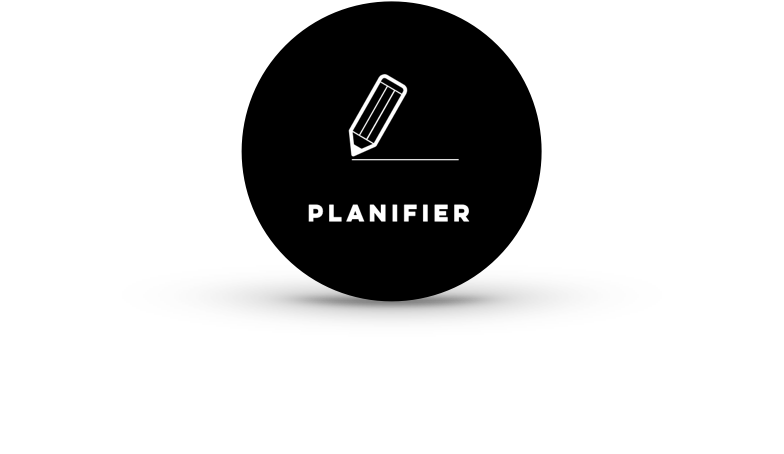 I plan my work. I define my information needs.I find the heart of the question.I define the topic.I get familiar with the theme of the research.I find keywords.I think or find synonyms. I keep in mind the purpose of the research. 
Where can I find information?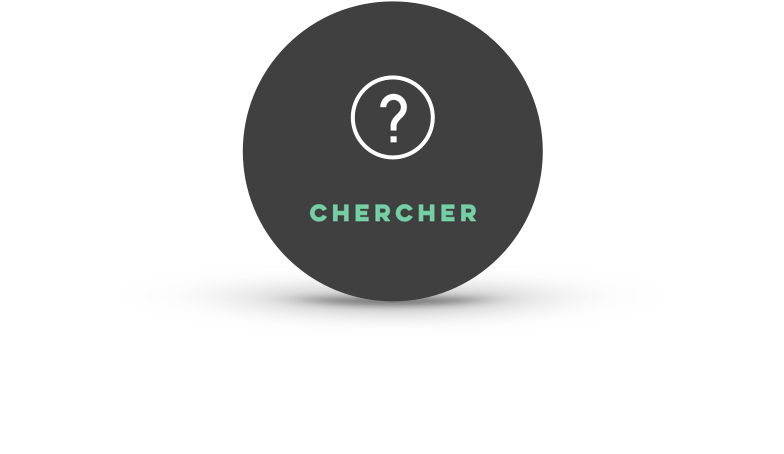 I search various sources of information. I determine which source is the most pertinent. I write my research keywords in a search engine, a library catalogue or a database (using, if necessary, Boolean operators or advanced search parameters).I reformulate if needed.I keep traces of the sources and documents that seem most pertinent. I use different modes of research (facets).I use bibliographies to focus my research.. 
How do I select sources?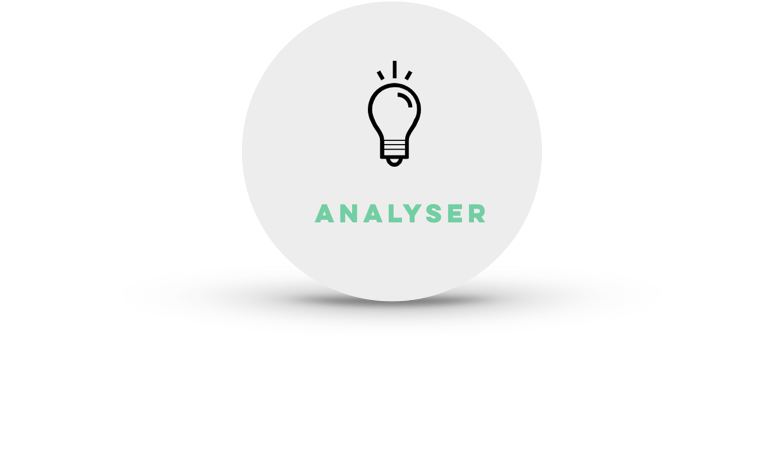 I evaluate the pertinence and credibility of my chosen sources.I select the sources that are accessible. I choose the sources that answer your topic.   I triangulate the information found with other sources.I use the trace and evaluation form. 
Can I copy and paste?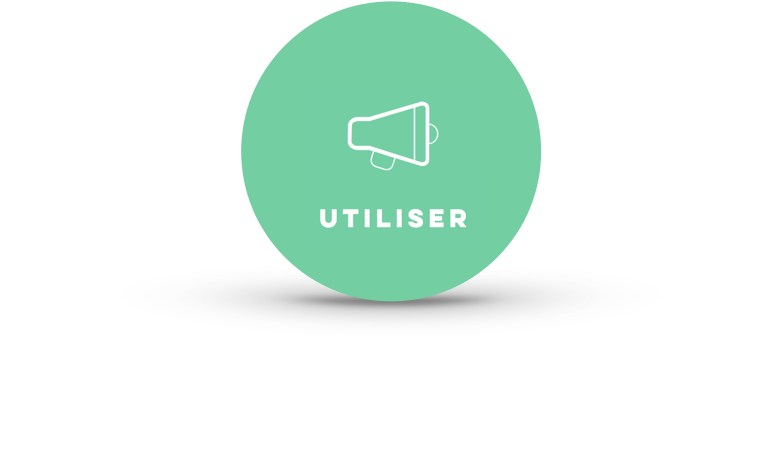 I can copy-paste pertinent information and keep the reference to my source of informationI reformulate what I copy-pasted and still keep the reference to my source of information. I take notes on my reading or listening of my information source and I keep its reference. JI keep traces of all the information gathered.I organize my information according to my topic and research question. 